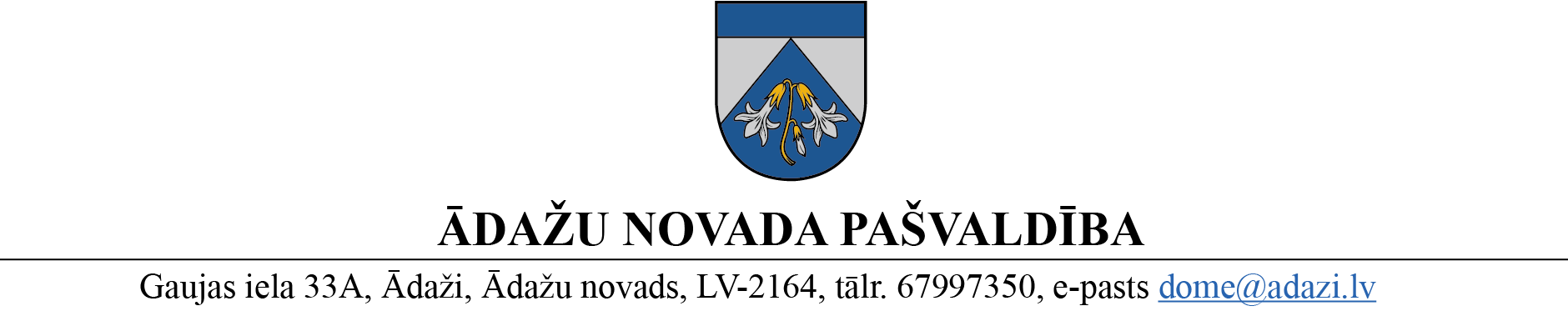 PROJEKTS uz 03.08.2023.Vēlamais izskatīšanas laiks:Finanšu komitejā: 16.08.2023.tuvākajā domes sēdē (pēc priekšlikumuizteikšanas termiņa)APSTIPRINĀTIĀdažu novada pašvaldības domes sēdē 2023. gada ___. septembrī (protokols Nr. __ § __)SAISTOŠIE NOTEIKUMIĀdažos, Ādažu novadā2023. gada ___. septembrī	                    		Nr. __/2023 Grozījums Ādažu novada pašvaldības 2022. gada 23. novembrasaistošajos noteikumos Nr. 80/2022 “Par pašvaldības līdzfinansējumu daudzdzīvokļu dzīvojamām mājām piesaistīto zemesgabalu labiekārtošanai”Izdoti saskaņā ar likuma “Par palīdzību dzīvokļa jautājumu risināšanā” 27.2 panta piekto daļuIzdarīt grozījumu Ādažu novada pašvaldības 2022. gada 23. novembra saistošajos noteikumos Nr. 80/2022 „Par pašvaldības līdzfinansējumu daudzdzīvokļu dzīvojamām mājām piesaistīto zemesgabalu labiekārtošanai" (Latvijas Vēstnesis, 2022., Nr. 238):svītrot no izdošanas tiesiskā pamatojuma atsauci uz likuma “Par pašvaldībām” 15. panta pirmās daļas 2. punktu.Pašvaldības domes priekšsēdētāja                                                                K. Miķelsone	PASKAIDROJUMA RAKSTSĀdažu novada pašvaldības 2023. gada ___. septembra saistošajiem noteikumiem Nr. __/2023 “Grozījums Ādažu novada pašvaldības 2022. gada 23. novembra saistošajos noteikumos Nr. 80/2022 “Par pašvaldības līdzfinansējumu daudzdzīvokļu dzīvojamām mājām piesaistīto zemesgabalu labiekārtošanai””Pašvaldības domes priekšsēdētāja                                                                K. Miķelsone	Paskaidrojuma raksta sadaļas un norādāmā informācijaMērķis un nepieciešamības pamatojumsSaistošo noteikumu (turpmāk – Noteikumi) izdošanas mērķis ir precizēt Ādažu novada pašvaldības 2022. gada 23. novembra saistošo noteikumu Nr. 80/2022 „Par pašvaldības līdzfinansējumu daudzdzīvokļu dzīvojamām mājām piesaistīto zemesgabalu labiekārtošanai" (turpmāk – Saistošie noteikumi Nr. 80/2022) izdošanas tiesisko pamatojumu.Saistošie noteikumi Nr. 80/2022 nosaka kārtību, kādā Ādažu novada pašvaldība piešķir līdzfinansējumu daudzdzīvokļu dzīvojamo māju (turpmāk – mājas) piesaistīto zemesgabalu labiekārtošanai, līdzfinansējuma apmēru un piešķiršanas nosacījumus. To mērķis ir veicināt mājām piesaistīto zemesgabalu labiekārtošanas pasākumus iedzīvotāju dzīves vides uzlabošanai.Likuma “Par palīdzību dzīvokļa jautājumu risināšanā” 27.2 panta otrās daļas 5. punkts nosaka, ka pašvaldība var sniegt palīdzību dzīvojamās mājas īpašniekam (īpašniekiem) vai dzīvokļu īpašniekiem, piešķirot finansējumu dzīvojamai mājai piesaistītā zemesgabala labiekārtošanai.Šī likuma 27.2 panta piektās daļas izpratnē, kārtību, kādā tiek sniegta šā panta otrajā daļā minētā palīdzība, un palīdzības apmēru nosaka pašvaldība savos saistošajos noteikumos.  Līdz ar to atsauce Saistošo noteikumu Nr. 80/2022 izdošanas pamatojumā uz likuma “Par palīdzību dzīvokļa jautājumu risināšanā” 27.2 panta otrās daļas 5. punktu ir pietiekoša.Savukārt, likuma “Par pašvaldībām” 15. panta pirmās daļas 2. punkts paredzēja pašvaldības funkciju, cita starpā, gādāt par savas administratīvās teritorijas labiekārtošanu un sanitāro tīrību, bet neietvēra deleģējumu pašvaldībai izdot saistošos noteikumus par finansējumu dzīvojamai mājai piesaistītā zemesgabala labiekārtošanai, turklāt attiecīgais likums ir zaudējis spēku. Ņemot vērā to, ka pašvaldības pilnvarojumu izdot Saistošos noteikumus Nr.08/2022 nosaka speciālais likums, atsauce uz minēto tiesību normu no Saistošo noteikumu Nr. 80/2022 izdošanas tiesiskā pamatojuma ir svītrojama, kā arī tajā nav ietveramas atsauces uz Pašvaldību likumu.Fiskālā ietekme uz pašvaldības budžetu  Noteikumiem nav fiskālās ietekmes uz pašvaldības budžetu. Izdevumu daļa paliek nemainīga.Noteikumiem nebūs ietekmes uz citām pozīcijām budžeta izdevumu daļā.Netiks veidotas jaunas institūcijas vai darba vietas, lai nodrošinātu Noteikumu izpildi.Sociālā ietekme, ietekme uz vidi, iedzīvotāju veselību, uzņēmējdarbības vidi pašvaldības teritorijā, kā arī uz konkurenciNoteikumiem nav sociālās ietekmes. Noteikumiem nav ietekmes uz vidi.Noteikumi neatstās ietekmi uz iedzīvotāju veselību.Noteikumiem nav ietekmes uz uzņēmējdarbības vidi.Noteikumi neradīs ietekmi uz konkurenci.Ietekme uz administratīvajām procedūrām un to izmaksāmNoteikumi neskar administratīvās procedūras un nemaina privātpersonām veicamās darbības līdzšinējo kārtību. Noteikumi neparedz administratīvo procedūru izmaksas: saimnieciskās darbības veicējiem;   fiziskajām personām; nevalstiskā sektora organizācijām;  budžeta finansētām institūcijām. Ietekme uz pašvaldības funkcijām un cilvēkresursiemNoteikumiem nav ietekmes uz pašvaldības funkcijām un cilvēkresursiem.Informācija par izpildes nodrošināšanuNav paredzēta jaunu institūciju izveide, esošo likvidācija vai reorganizācija, netiks veidotas jaunas darba vietas.Noteikumu izpildes nodrošināšanai nav nepieciešami resursi. Prasību un izmaksu samērīgums pret ieguvumiem, ko sniedz mērķa sasniegšanaNoteikumi ir piemēroti iecerētā mērķa sasniegšanas nodrošināšanai un paredz tikai to, kas ir vajadzīgs minētā mērķa sasniegšanai.Samērīguma tests: pašvaldības izraudzītie līdzekļi ir piemēroti leģitīmā mērķa sasniegšanai; nav saudzējošāku līdzekļu leģitīmā mērķa sasniegšanai;pašvaldības rīcība ir atbilstoša. Izstrādes gaitā veiktās konsultācijas ar privātpersonām un institūcijāmNoteikumu izstrādes procesā nenotika atsevišķas konsultācijas ar sabiedrības pārstāvjiem (tostarp biedrībām, nodibinājumiem, apvienībām, u.tml.).Konsultācijām tika izmantots šāds sabiedrības līdzdalības veids: pēc Noteikumu izskatīšanas domes Finanšu komitejā tie tika publicēti pašvaldības oficiālajā tīmekļvietnē www.adazunovads.lv, kā arī informācija par projektu tika publicēta sociālajā tīklā - pašvaldības Facebook kontā, lai sasniegtu mērķgrupu, kā arī noskaidrotu pēc iespējas plašākas sabiedrības viedokli.Publikācijā noteiktajā termiņā no 2023. gada __. augusta līdz 2023. ___. augustam, priekšlikumi netika/tika saņemti.No institūcijām netika saņemti viedokļi un atzinumi par Noteikumu projektu.Cita veida saziņa un konsultācijas nav notikušas.